BẢN TIN THANH NIÊN 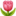 Chiều ngày 29/03/2021, Chi đoàn Mầm Non Hoa Cúc 1 tổ chức buổi sinh hoạt ôn lại truyền thống kỉ niệm 90 năm ngày thành lập Đoàn TNCS Hồ Chí Minh.Nhằm ôn lại kỷ niệm của ngày 26/3 và tạo cho các bạn một kỷ niệm thật đẹp về màu áo xanh Chi đoàn MN Hoa Cúc 1 và nâng cao truyền thống vẻ vang của Đoàn TNCS Hồ Chí Minh; khẳng định vị trí, vai trò, những đóng góp to lớn của Đoàn TNCS Hồ Chí Minh và tuổi trẻ Việt Nam trong sự nghiệp xây dựng, bảo vệ Tổ quốc; củng cố, nâng cao vai trò và vị thế của tổ chức Đoàn trong thanh thiếu niên và xã hội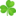 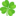 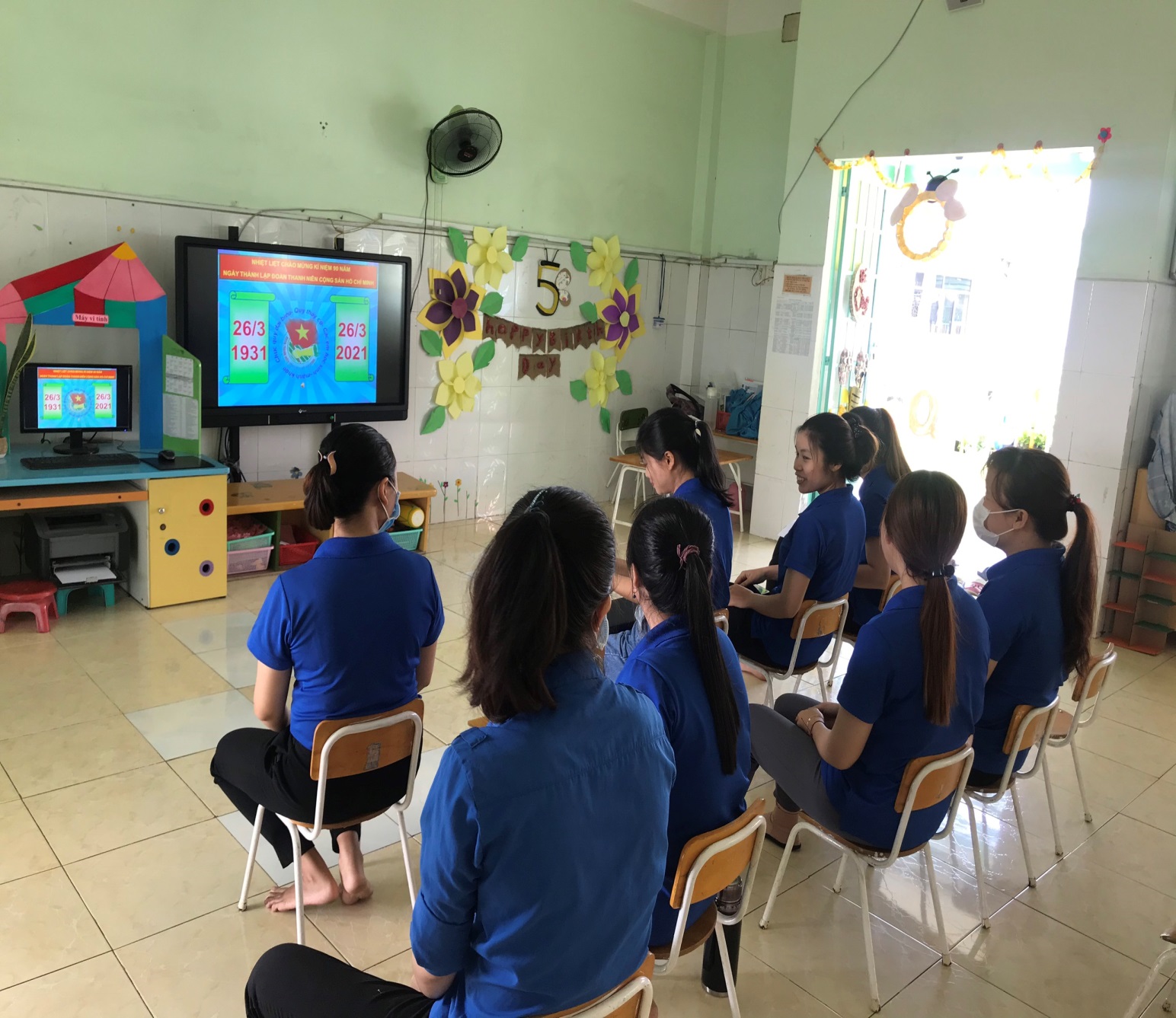 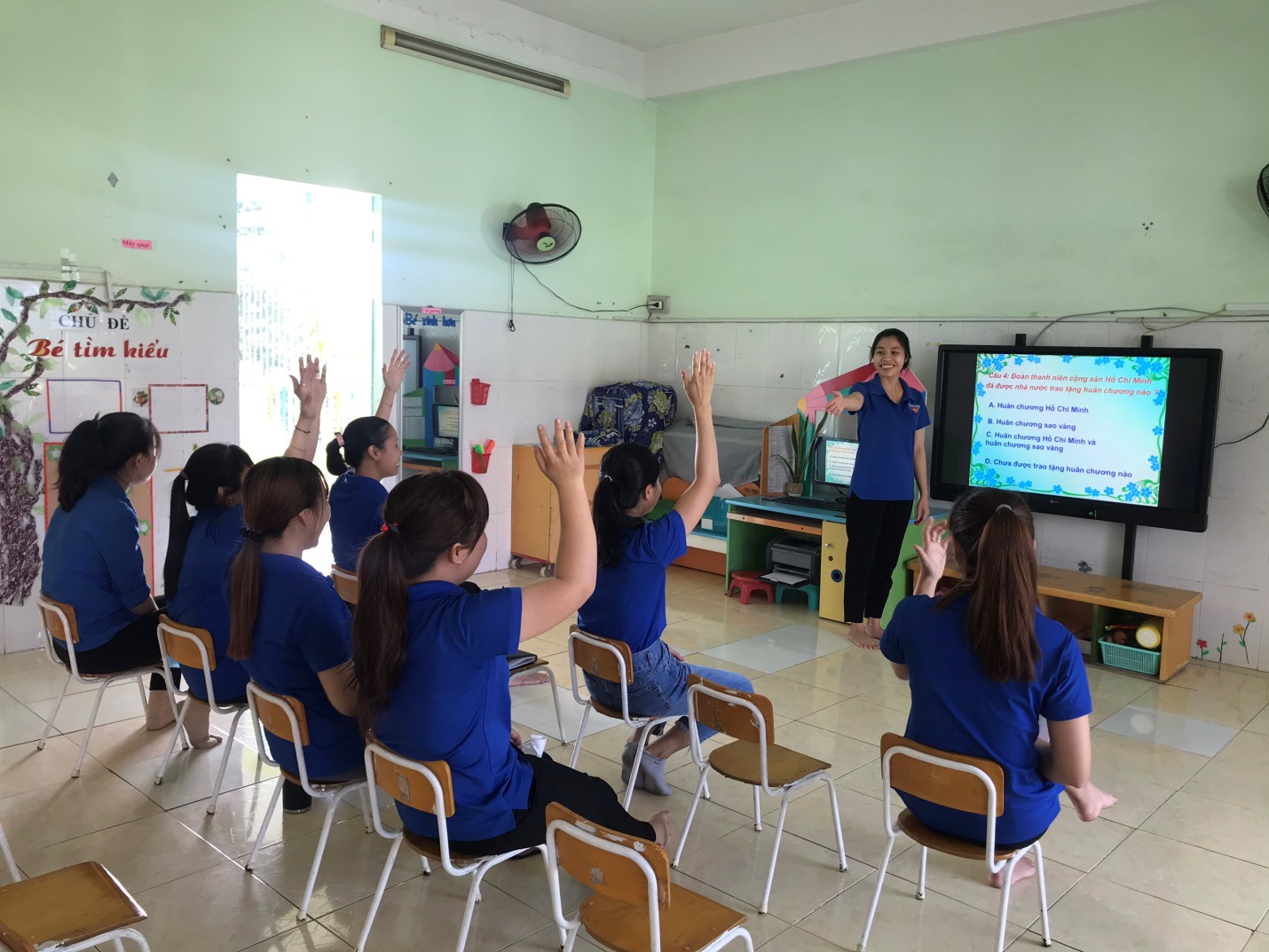 